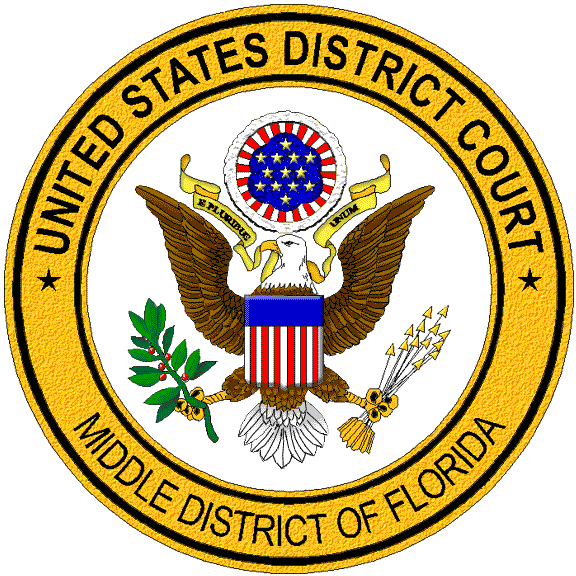 EXHIBIT LIST___ Plaintiff	 ___ Defendant	           Joint___ Government___ CourtCase No.	 _____________________________Style:	                                                                          Exhibit No.DateIdentifiedDateAdmittedSponsoring WitnessesObjections / Stipulated Admissions Description of Exhibit